ROBERTO HERNÁNDEZ CENTER 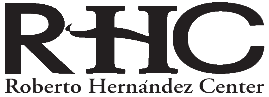 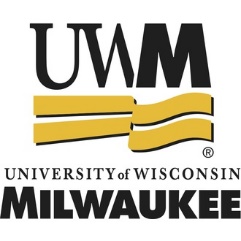 Advising Syllabus                                                                       Freshmen year through GraduationRHC ADVISORS:                                                Gabriela Dorantes dorantes@uwm.edu                           Last Names: A-L                                                       Rebecca Arcos  rarcos@uwm.edu                 Last Names M-Z    Currently working remotely from homeOffice Phone: 414-229-615 (Voicemail only)                                                                                                                                      To Schedule Appointments: Navigate website or e-mail the RHC at rhc@uwm.edu                                                                                            Walk-ins: Wednesday’s 9:30 am- 11 am via Collaborate Ultra: https://us.bbcollab.com/guest/1f8f53c648464d8dad86cdb9e0d5a42bWebsite: www.uwm.edu/rhcRHC Advising Canvas Site: https://uwmil.instructure.com/courses/321281Our Mission: The Roberto Hernández Center (RHC) is dedicated to serving Latino/a/x students at UWM as well as the Latino/a/x population of southeastern Wisconsin through a three-pronged mission: to provide academic services that promote Latino/a/x student success, to engage in outreach to the Latino/a/x community and beyond and to support applied research pertinent to Latinos/as/xs The RHC works in partnership with the Office of Central Advising.*The RHC welcomes and supports undocumented students and their families.As your RHC advisor I am one of your ongoing supportive partners and collaborators at UWM. Over the next several years we will work together as you navigate your educational experience. Our first step is to establish a good working relationship to explore interests and develop a plan that includes activities that will shape your UWM experience. Let’s start with what advising is:ADVISING AT UWM                     What role does advising play in your college experience? Advisors and faculty members do some of the same work with students but with a different scope and context.  ADVISOR / ADVISEE RESPONSIBILITIES                                                                                                                   As your RHC Advisor I will: Provide culturally-relevant sensitive support and offer bilingual services as appropriate.Help you to understand the meaning and relevance of the college experience.Assist you in developing and achieving realistic academic and career goals based on your interests, abilities, values, and needs.                                                                                         Interpret University policies, procedures, and requirements.                                                   Refer you to appropriate resources, including University Counseling Services, CPaRC, Financial Aid office, etc.                          Address your questions and concerns as they relate to your overall experience at UWM                                                 Adhere to the highest principles of ethical behavior and maintain confidentiality. Your advisor will not discuss issues with parents or non-university persons without your written permission in accordance with FERPA.Support undocumented and DACA studentsProvide a reflective, supportive, and safe environment to have open discussions about anything relevant to your academic success like academics, identity, professional interests, etc. You will: Meet with your RHC advisor at least twice per semester and with your academic advisor at least once per semester for academic planning. Check your UWM e-mail daily, since it’s the official communication platform at UWM. Take responsibility for your educational experience.                                                                   Become familiar with campus resources, including University Counseling Services, Financial Aid office, CPaRC, etc.                                          Maintain contact with your RHC advisors throughout the semester.                                     Come to each advising appointment prepared to ask questions and discuss concerns. Please bring all advising-related materials, your advising syllabus, completed forms, etc.              Check PAWS often and pay attention to hold and to do list items. Assess your interests, abilities, values, and needs and to discuss these with your adviser.   Explore your educational, career and personal goals.                                                        Learn and understand important dates and deadlines (registration, drop/add, final exams, etc.) as listed on the One Stop Enrollment and Financial Services website: https://uwm.edu/onestop/                                                                           Accept responsibility for your decisions and actions (or inactions) which affect your educational progress and goals.ADVISING METHODS APPOINTMENTS What it is: 45-minute one-on-one conversations with your assigned RHC advisor.  Best for: On-going support with questions and reflections on your campus experience, goals, options, and concerns.How to make an appointment: Online through Navigate or by e-mailing the RHC. If you cannot keep a scheduled appointment with me, make sure to cancel and free that time for another student. Note: If you are more than 15 minutes late without prior notification, we ask that you reschedule for a different date and time. What to prepare: Think through what you want to talk about and bring a few questions/topics that can guide our conversation. WALK-INSWhat it is: Up to 15-minute drop-in interactions with an RHC advisor. Best for: well-defined, technical, less complex questions pertaining to an immediate or time sensitive matter. What to prepare: Walk-ins are first come/first serve. See front page for times and dates. E-MAIL What it is: Formal and written communication with me. Best for: moderately-complex questions or longer form reflections on your educational life at UWM. Email allows for deliberation and careful crafting of ideas and thoughts. Some students find this a lower-pressure way to interact with their adviser than in-person meetings. Not everything lends itself to email and if the question turns out to be more complex than it first seems, I will likely ask you to schedule an appointment. What to prepare: a well-structured piece of writing, including appropriate salutation and proper grammar, sent from your UW email account. Allow at least 48 hours for a response. Response times may be longer during busier times of the year, such as during the first few weeks of courses, and registration.FRESHMEN STUDENTS Checklist (0-23 credits) * _____ Know who your advisors are (academic/faculty/RHC) and how to contact them. _____ Learn and accept the differences between high school and college. _____ Know that college/university advising is different from high school guidance counseling. _____ Become familiar with the General Education requirements._____ Become familiar with the University’s academic calendar/deadlines, add/drop, registration dates, etc. Visit: https://uwm.edu/onestop/.  _____ Understand UWM’s expectation for student behavior (The Panther Pledge and  	Student Conduct) and the consequences of behavior on future employment._____ Learn to manage your time successfully so that you can complete assignments, manage personal responsibilities, and maintain a healthy balance.  _____ Learn to budget and manage finances effectively. _____ Learn to ask for help when you need it rather than attempting to deal with overwhelming situations alone. _____ Learn about/take care of financial aid responsibilities, including filing FAFSA on time. _____ Discover your own personal learning style and learn how you can use it to be a more 	successful student. _____ Become familiar with campus services (University Counseling Services, Financial Aid office,     Career Planning and Resource Center, etc.). _____ Become familiar with the Undergraduate Course Catalog. _____ Explore academic, career, and personal interests. _____ Discover/assess skills, values, talents, strengths, and weaknesses. _____ Be able to navigate both PAWS and Navigate sites. SOPHOMORE STUDENTS Checklist (24 - 55 credits) *_____ Work with your advisors to begin to narrow your interests to determine a major if not already declared._____ Explore course requirements for potential majors and start to make faculty contacts in the    respective departments._____ Explore experiences that will help you clarify goals and interests (internships, undergraduate research opportunities, professional organizations, mentorships, student 	employment, volunteerism, study abroad, etc.)_____ Determine if your strengths and interests fit your major/career choice through discussion 	with your adviser and a career counselor in the Career Planning and Resource Center (CPaRC). _____ Visit CPaRC and begin to develop a resume, cover letter, and/or portfolio._____ Explore/apply for UWM scholarships and other scholarship sources and adhere to deadlines.*Class standing varies by School/CollegeJUNIOR STUDENTS Checklist (56 - 87 credits)*_____ Get to know your faculty advisor or advising unit in your school/college._____ Complete a degree check sheet/program agreement with your advisor in your school/college to determine classes still needed to meet major and graduation 	requirements. _____ Connect with the CPaRC (if you haven’t already) to map out a job search plan, build resume, etc._____ Research criteria for internships and opportunities in the CPaRC. Meet deadlines for participation._____ Research multiple career options within your field of study to determine best fit._____ Make academic, career, personal decisions – it’s a lifelong skill!_____ Research employment or graduate school options and requirements for admission / employment._____ Begin the networking process; consider participating in career/employment fairs._____ Be aware of graduation process/dates/deadlines._____ See faculty adviser for input on identifying and addressing additional education/skills needed for employment or for graduate school. Check registration dates for GRE, 	GMAT, LSAT, MCAT, etc.).SENIOR STUDENTS Checklist (88+ credits) *_____ Begin the graduation application process. _____ Apply to graduate school(s)._____ Prepare to market yourself to potential employers/graduate schools by articulating yourSkills and knowledge acquired through your course of study._____ Take advantage of Career Fairs and on-campus interview opportunities._____ Continue networking._____ Polish your resume, cover letter, and portfolio.*Class standing varies by School/CollegeUWM resources recommended by your RHC Advisor to VISIT and USE:Career Planning and Resource Center (CPARC)
Mellencamp Hall 128careerplan@uwm.eduTutoring & Supplemental Instruction
Bolton Hall 120ssc@uwm.edu	Library & Multicultural ServicesLibrary Front DeskThornto4@uwm.edu Financial Aid 
Mellencamp Hall 162 finaid@uwm.eduAccessibility Resource Center 
Mitchell Hall 112archelp@uwm.edu Norris Health Center & University Counseling Services 
nhc-help@uwm.edu
Writing Center 
Curtain Hall 127Satellite location in Library East Wingmmika@uwm.edu Lesbian, Gay, Bisexual, Transgender (LGBTQ+) Resource Center 
Union WG89peerout@uwm.edu Inclusive Excellence Center Union W119 iecenter@uwm.edu Student Success Center
Bolton Hall 120ssc@uwm.eduWomen’s Resource Center 
Union WG93Military & Veterans Resource Center (MAVRC)Union WG-99mavrc@uwm.eduUniversity Police 
(non-emergency) 414-229-4627(emergency) 414-229-9911Center for Community-Based Learning, Leadership, and ResearchUnion G28lmarks@uwm.eduADVISOR APPOINTMENTS/MEETINGSI saw my advisor on: ________________________	We discussed: __________________________________________________________________________________________________________________________________________________________________________________________________________________________________________________________________________________________ADVISOR APPOINTMENTS/MEETINGSI saw my advisor on: ________________________	We discussed: __________________________________________________________________________________________________________________________________________________________________________________________________________________________________________________________________________________________ADVISOR APPOINTMENTS/MEETINGSI saw my advisor on: ________________________	We discussed: __________________________________________________________________________________________________________________________________________________________________________________________________________________________________________________________________________________________ADVISOR APPOINTMENTS/MEETINGSI saw my advisor on: ________________________	We discussed: __________________________________________________________________________________________________________________________________________________________________________________________________________________________________________________________________________________________ADVISOR APPOINTMENTS/MEETINGSI saw my advisor on: ________________________	We discussed: __________________________________________________________________________________________________________________________________________________________________________________________________________________________________________________________________________________________ADVISOR APPOINTMENTS/MEETINGSI saw my advisor on: ________________________	We discussed: __________________________________________________________________________________________________________________________________________________________________________________________________________________________________________________________________________________________Academic AdvisorsFaculty or Major AdvisorsRHC AdvisorsAssist with program plans, course and major selection, registration, add/drop and graduation clearanceProvide academic and career planning including identifying goals and skill building Interpret university policies and procedures related to courses and academic plansShare and provide referrals to campus resources, including success coaching, mental health counseling, etc.  Meet with students one or more times each semesterFocus on guiding students through ideas, problems and methods within the specific majorServe as major-specific mentor to guide through an academic program in preparation for post-graduation opportunitiesAssist in obtaining research and independent study experiences as appropriateAssist students with staying on track and building skills to achieve their goalsAssist students to fully engage by providing referrals to campus resources, including academic advising, mental health counseling, etc.  Monitor and conduct outreach regarding students’ engagement with campus resources, ensuring referrals are utilized Support students basic understanding of university policies and proceduresMeet with students on an ongoing basis throughout the semester Your 2020 – 2021 Advising CalendAR & Important datesYour 2020 – 2021 Advising CalendAR & Important datesWhenWhatJune-August 2020Register and attend New Student Orientation (NSO)Register for classes. Schedule an appointment to meet BOTH with your RHC Advisor and Academic Advisor. September 2020Last day to withdraw from all classes with full refund: 1st First day of classes: 2nd Add deadline: 16thLast day to Drop without W: 29th Schedule an appointment to meet with BOTH your RHC Advisor and Academic Advisor.October 2020First day to apply for Financial Aid (FAFSA) 2020-2021: 1st UwinteriM enrollment begins. Schedule an appointment to meet with BOTH your RHC Advisor and Academic Advisor.November 2020Spring 2021 enrollment begins. Drop Deadline for full-term courses: 8th – be sure to double check with academic advisor/Financial Aid/Bursar before dropping classes. Register and attend the Scholarship Info Session, Wednesday the 11th from 2 – 3 pm or Thursday the 12th from 11 am – 12 pm. Thanksgiving break: 25th – 29th. (UWM offices are open on Wed). Schedule an appointment to meet with BOTH your RHC Advisor and Academic Advisor.December 2020Last day of classes: 14th Study Day: 15th Final Exams: 16th - 19th, 21st - 23rd. No Final exams on December 20th. Graduation Ceremony: 20th Schedule an appointment to meet with BOTH your RHC Advisor and Academic Advisor.January 2021UwinteriM classes begin: 4th UwinteriM last day of classes: 21st Last day to withdraw from Spring 2021 classes with full refund: 24th First day of classes, 25th Schedule an appointment to meet with BOTH your RHC Advisor and Academic Advisor.February 2021Add deadline: 5th Last day to drop without W: 21st Schedule an appointment to meet with BOTH your RHC Advisor and Academic Advisor.March 2021Spring break: 21st- 28th (UWM offices are open). Summer 2020 enrollment begins. Schedule an appointment to meet with BOTH your RHC Advisor and Academic Advisor.April 2021Drop Deadline for full-term courses: 11th – be sure to double check with academic advisor/Financial Aid/Bursar before dropping classes. Fall 2021 enrollment begins. Schedule an appointment to meet with BOTH your RHC Advisor and Academic Advisor.May 2021Last day of classes: 13th Study Day: 14th Final Exams: 15th, 7th-21st. No final exams on the 16th. Schedule an appointment to meet with BOTH your RHC Advisor and Academic Advisor.June 2021First day of classes for most early Summer 2020 sessions: 1st August 2021Last day of classes for most summer sessions, 21st.   Schedule an appointment to meet with BOTH your RHC Advisor and Academic Advisor.